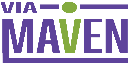 First One-on-One Meeting(How is life? Have you tried anything fun lately?)Notes:Briefly go over the agenda and meeting guidelinesWhat the employee can expect from one-on-onesOpen and honest communicationHow often one-on-ones should occurAny interesting observations so far?Have you run into any challenges or roadblocks?What would you like further training or clarification on?What are your goals going forward? (Long-term career goals?)1.2.3.What actions can we take to achieve these goals?1.2.3.What support can I provide?Team Member Name:Date:Title/ Position:Time:Greeting / Personal Connection (5 mins)Overview (5 mins)Issues & Feedback (10 mins)Goals (5 mins)Action Items (5 mins)